MEMORANDUMDATE:		February 5, 2021TO:		Economic and Community Development Committee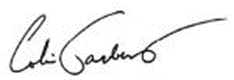 FROM:		Colin Tarbert, President and CEOPOSITION:	SupportSUBJECT:	City Council Bill No. 21-0009 – Zoning – Residential ConversionsINTRODUCTIONThe Baltimore Development Corporation (BDC) is reporting on City Council Bill No. 21-0009 introduced by Councilmembers Bullock, Dorsey, and Burnett. PURPOSEFor the purpose of changing the procedure for the conversion of a single-family dwelling to multi-family dwelling in the R-7 and R-8 Zoning Districts; and adding a unit type to the types of units that may be established in a converted dwelling.BRIEF HISTORYThis Bill will change the procedure for converting single-family to multi-family dwelling units in R-7 and R-8 districts by eliminating the requirement for a conditional use Ordinance approved by the Mayor and City Council.  The Bill will also add the Efficiency unit type for units between 500 and 750 square feet of gross floor area.FISCAL IMPACTNoneAGENCY POSITIONThe Baltimore Development Corporation Supports City Council Bill No. 21-0009. If you have any questions, please do not hesitate to contact Kimberly Clark at kclark@baltimoredevelopment.com.[ILK]